Писатели Самарского края — детям  https://ru.calameo.com/books/003984416a8b7581b1db5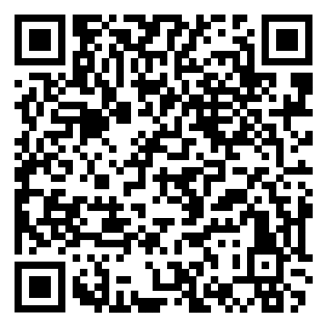 Самарик. Сказочная вселенная http://samarik-skazki.ru/teachers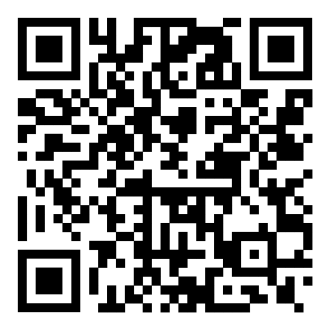 Мульти Россия – Самара  https://yandex.ru/video/preview/7513304093697885935 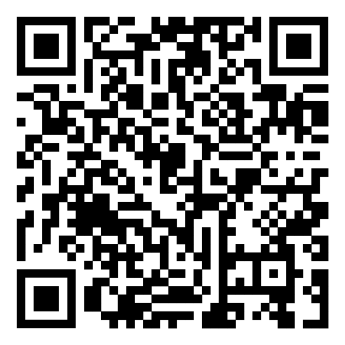 Раскраски детям Онлайн https://2karandasha.ru/raskraski-online/dlya-detey/bogatyri 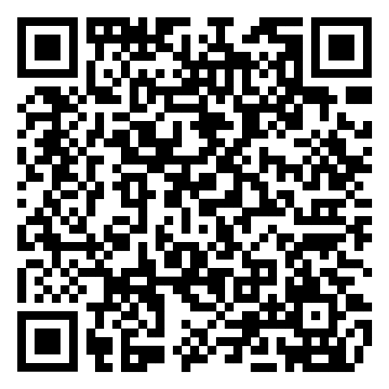 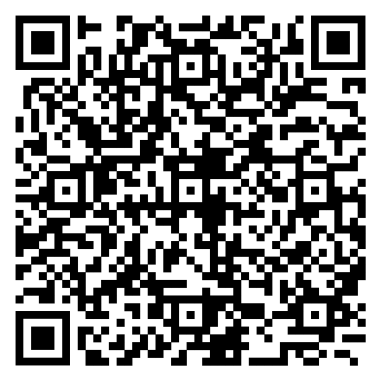 Народные промыслы России https://yandex.ru/video/preview/357661267781133108 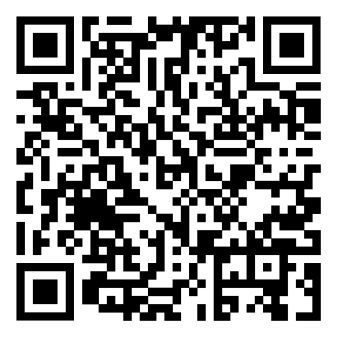 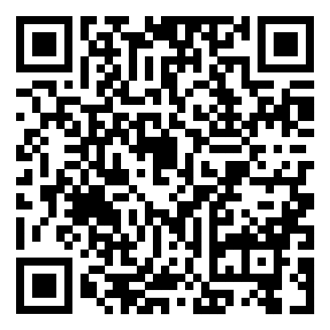 